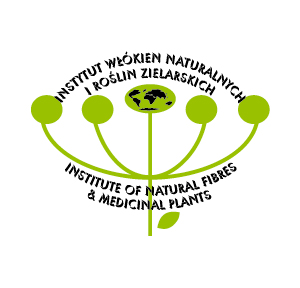 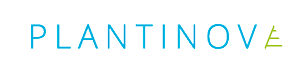 OFERTA NABYCIA PRAW, LICENCJI LUB INNEJ FORMY WSPÓŁPRACYDOTYCZĄCA POTENCJAŁU INSTYTUTU WŁOKIEN NATURALNYCH I ROŚLIN ZIELARSKICH W POZNANIUNazwa technologii:	……………………………………………………………………………Index:			……………………………..Dane oferenta:Nazwa:Adres:KRS/CEIDGNIPREGONTel.Email:Warunki oferty:Forma zakupu:	a) licencja wyłącznab) licencja niewyłączna			b) zakup praw własności			c) spółka kapitałowa			d) inne, opis	………………………………………..Opłata wstępna netto  ( w pln)	………………………………………Opłata okresowa netto z tytułu licencji( % od przychodów netto)		………………………………………Okres trwania umowy licencyjnej	………………………………………Termin ważności oferty		………………………………………OświadczenieNiniejszym informuję, że jestem upoważniony do reprezentowania w/w oferenta zgodnie z obowiązującym dokumentem rejestrowym. Uzyskałem od ogłaszającego wszelkie informacje niezbędne do opracowania niniejszej oferty.Data:…………………					…………………………….													Podpis i pieczątka Oferenta					